Вся информация об участниках ГИА находится в личных кабинетах 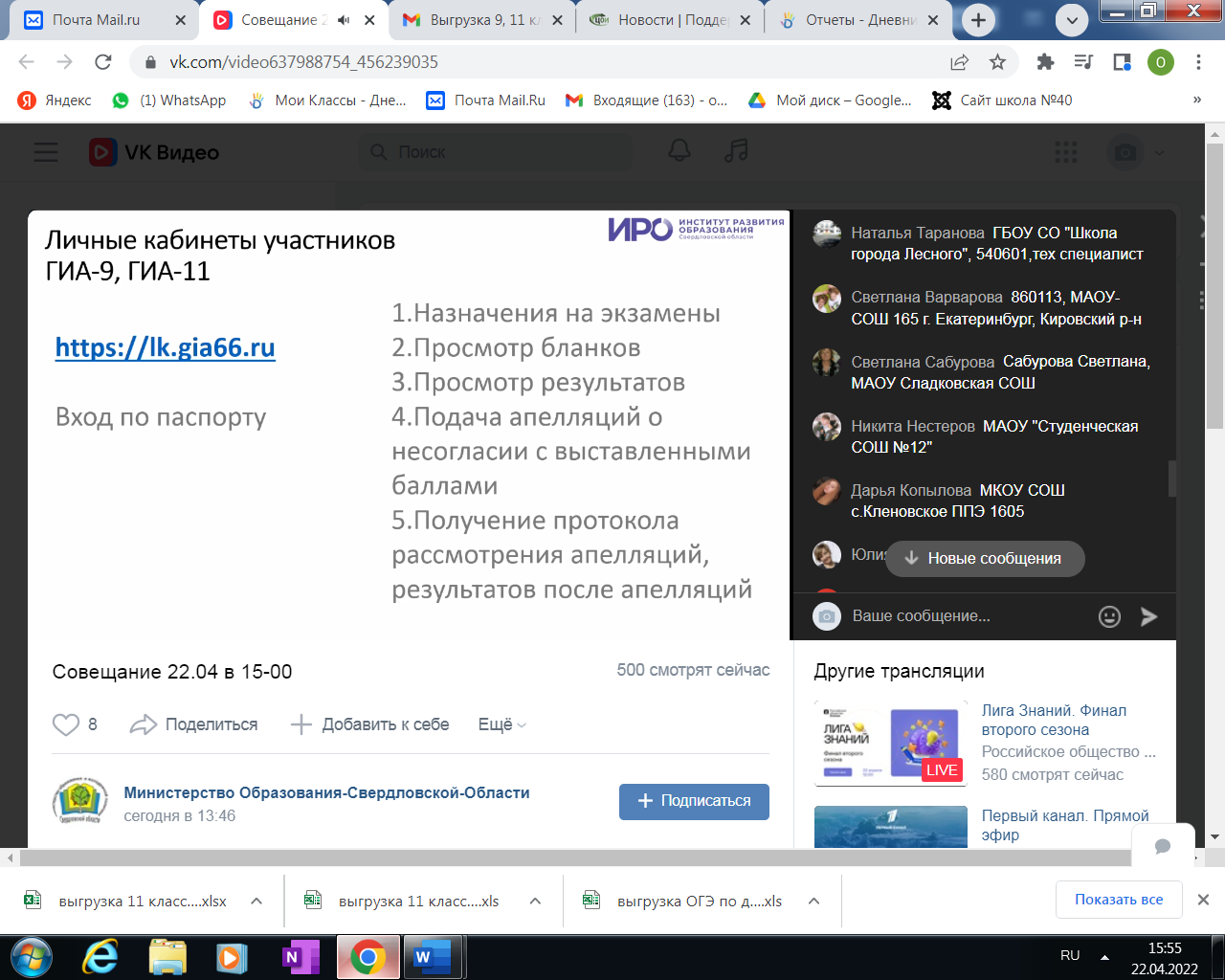 